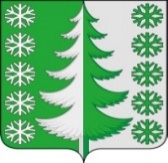 Ханты-Мансийский автономный округ - ЮграХанты-Мансийский муниципальный районмуниципальное образованиесельское поселение ВыкатнойАДМИНИСТРАЦИЯ СЕЛЬСКОГО ПОСЕЛЕНИЯПОСТАНОВЛЕНИЕот 18.01.2022                                                                                                      № 12 п. ВыкатнойОб отмене постановления от 01.10.2018 № 47 «Об утверждении формы проверочных листов (списка контрольных вопросов), применяемого при осуществлении муниципального контроля в границах сельского поселения Выкатной»Для приведения нормативных правовых актов в соответствие с действующим законодательством Российской Федерации:1. Признать утратившим силу:- постановление администрации сельского поселения Выкатной от 01.10.2018 № 47 «Об утверждении формы проверочных листов (списка контрольных вопросов), применяемого при осуществлении муниципального контроля в границах сельского поселения Выкатной».2. Настоящее постановление вступает в силу с момента его официального опубликования (обнародования).3. Контроль за исполнением настоящего постановления оставляю за собой.Глава сельскогопоселения Выкатной                                                                        Н.Г. Щепёткин